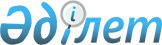 Об утверждении Плана мероприятий по реализации договоренностей, достигнутых в ходе официального визита Президента Республики Казахстан Назарбаева Н.А. в Республику Беларусь 22-23 мая 2000 годаПостановление Правительства Республики Казахстан от 5 сентября 2000 года N 1342

      Правительство Республики Казахстан постановляет: 

      1. Утвердить прилагаемый План мероприятий по реализации договоренностей, достигнутых в ходе официального визита Президента Республики Казахстан Назарбаева Н.А. в Республику Беларусь 22-23 мая 2000 года (далее - План). 

      2. Центральным и местным исполнительным органам, иным государственным органам Республики Казахстан (по согласованию) и заинтересованным организациям (по согласованию) принять конкретные меры по реализации мероприятий, предусмотренных Планом. 

      3. Министерству иностранных дел Республики Казахстан не реже одного раза в полугодие информировать Правительство Республики Казахстан о ходе выполнения Плана. 

      4. Настоящее постановление вступает в силу со дня подписания. 

 

     Премьер-Министр   Республики Казахстан

                                        Утвержден постановлением                                    Правительства Республики Казахстан                                      от 5 сентября 2000 года N 1342 



 

               План мероприятий по реализации договоренностей,         достигнутых в ходе официального визита Президента Республики      Казахстан Назарбаева Н.А. в Республику Беларусь 22-23 мая 2000 года-------------------------------------------------------------------------- N |            Мероприятие            |   Срок   |     Ответственные     |п/п|                                   |исполнения|     за исполнение     |--------------------------------------------------------------------------|1  !                  2                |     3    !            4          !__________________________________________________________________________!1.  Проведение внутригосударственных    в течение    процедур по вступлению в силу         2000 г.    подписанных документов:    Соглашение между Правительством       --//--   Министерство     Республики Казахстан и                         образования и науки    Правительством Республики Беларусь             Республики Казахстан    о сотрудничестве в области     аттестации научных и научно-    педагогических кадров    Соглашение между Правительством    --//--      Министерство     Республики Казахстан и                         государственных    Правительством Республики Беларусь             доходов    о сотрудничестве и взаимной помощи             Республики Казахстан    по вопросам соблюдения налогового     законодательства 2.  Внести в Правительство Республики    третий        Казахстан предложения по созданию    квартал    казахстанско-белорусских совместных  2000 г.    предприятий:    по производству троллейбусов         --//--    Министерство энергетики,    совместно с "Белкомунмаш" на базе              индустрии и торговли    троллейбусных парков г. Астаны и               Республики Казахстан,    г. Алматы с участием японской                  Министерство транспорта    компании "Каwаsакi"                            и коммуникаций                                                    Республики Казахстан,                                                    аким г. Астаны,                                                     аким г. Алматы    по производству обуви совместно с    --//--    Министерство энергетики,    белорусско-германским предприятием             индустрии и торговли    ООО "Марко"                                    Республики Казахстан3.  Внести в Правительство Республики    третий    Министерство     Казахстан предложение об открытии    квартал   сельского хозяйства    представительства Минского           2000 г.   Республики Казахстан    тракторного завода в одной из     областей Казахстана по сервисному     обслуживанию и продаже тракторов,     запасных частей, агрегатов и,     возможно, шин для сельхозтехники с    подключением ПО "Белшина". 4.  Внести в Правительство Республики         Казахстан предложения по развитию     сотрудничества:      в организации взаимовыгодных        в течение  Министерство сельского    регулярных поставок в Республику      2000 г.  хозяйства Республики    Казахстан тракторов и                          Казахстан, ЗАО    тракторокомплектов на условиях                 "Продкорпорация"    оплаты казахстанским зерном                    (по согласованию)    в нефтегазовой отрасли, в том        третий    Министерство энергетики,    числе по расширению пропускной      квартал    индустрии и торговли    способности нефтепровода             2000 г.   Республики Казахстан,    "Дружба-1" (совместно с                        АО ННК "Казахойл"    представительством "Белнефтехима"              (по согласованию),    в г. Москве)                                   АО НКТН "Казтрансойл"                                                    (по согласованию)    в восстановлении рынка сбыта         --//--    Министерство энергетики,    казахстанских цветных и черных                 индустрии и торговли    металлов, экибастузского и                     Республики Казахстан,     карагандинского угля                           АО ТНК "Казхром"                                                   (по согласованию)    по налаживанию регулярного           --//--    Министерство транспорта    пассажирского сообщения между                  и коммуникаций     странами, в том числе                          Республики Казахстан,     железнодорожным транспортом                    РГП "Казакстан темiр                                                     жолы" (по согласованию)    в военно-технической сфере          в течение  Министерство обороны                                         2000 г.    Республики Казахстан5.  Подготовить проекты казахстанско-    третий    Национальный Банк    белорусских документов об           квартал    Республики Казахстан    урегулировании (нулевой вариант)     2000 г.   (по согласованию)    взаимных договорных обязательств и    требований по результатам торгово-    экономических отношений Республики     Казахстан и Республики Беларусь за     1992-1993 годы (до и после перехода    на корреспондентские счета) и внести     их на рассмотрение в Правительство     Республики Казахстан6.  Согласование сроков проведения      четвертый  Министерство иностранных    второго заседания казахстанско-      квартал   дел Республики    белорусской комиссии по торгово-     2000 г.   Казахстан    экономическому сотрудничеству 7.  Решение на паритетных условиях с    четвертый  Министерство иностранных    белорусской стороной вопроса об      квартал   дел Республики    отчуждении Республике Казахстан      2000 г.   Казахстан, аким г.Астаны    земельного участка и здания,     арендуемых Посольством Республики     Казахстан в Республике Беларусь __________________________________________________________________________     (Специалисты: Мартина Н.А.,                   Петрова Г.В.)   
					© 2012. РГП на ПХВ «Институт законодательства и правовой информации Республики Казахстан» Министерства юстиции Республики Казахстан
				